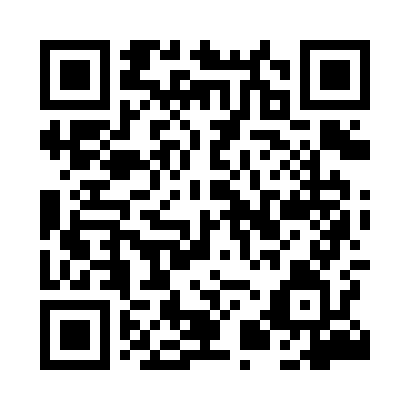 Prayer times for Obozin, PolandWed 1 May 2024 - Fri 31 May 2024High Latitude Method: Angle Based RulePrayer Calculation Method: Muslim World LeagueAsar Calculation Method: HanafiPrayer times provided by https://www.salahtimes.comDateDayFajrSunriseDhuhrAsrMaghribIsha1Wed2:295:0812:435:538:1810:492Thu2:295:0612:435:548:2010:493Fri2:285:0412:435:558:2210:504Sat2:275:0212:435:568:2410:515Sun2:265:0012:435:578:2610:526Mon2:254:5812:435:598:2810:527Tue2:244:5612:426:008:2910:538Wed2:244:5512:426:018:3110:549Thu2:234:5312:426:028:3310:5510Fri2:224:5112:426:038:3510:5511Sat2:214:4912:426:048:3610:5612Sun2:214:4712:426:058:3810:5713Mon2:204:4512:426:068:4010:5714Tue2:194:4412:426:078:4210:5815Wed2:184:4212:426:088:4310:5916Thu2:184:4012:426:098:4511:0017Fri2:174:3912:426:108:4711:0018Sat2:174:3712:426:118:4811:0119Sun2:164:3612:426:128:5011:0220Mon2:154:3412:426:138:5111:0321Tue2:154:3312:436:138:5311:0322Wed2:144:3112:436:148:5511:0423Thu2:144:3012:436:158:5611:0524Fri2:134:2912:436:168:5811:0525Sat2:134:2712:436:178:5911:0626Sun2:134:2612:436:189:0011:0727Mon2:124:2512:436:199:0211:0728Tue2:124:2412:436:199:0311:0829Wed2:114:2312:436:209:0511:0930Thu2:114:2212:446:219:0611:0931Fri2:114:2112:446:229:0711:10